УКРАЇНАПАВЛОГРАДСЬКА  МІСЬКА  РАДАДНІПРОПЕТРОВСЬКОЇ  ОБЛАСТІ(40 сесія VІІІ скликання)РІШЕННЯ____________        			               		 №___________Про відрядження депутата міської ради Криворучка Юрія Володимировича 		Згідно Закону України “Про місцеве самоврядування в Україні”, Закону України «Про статус депутатів місцевих рад», з метою розвитку та зміцнення відносин Павлоградської міської ради з представниками органів місцевого самоврядування та органів державної влади різних країн та регіонів цих країн, сприяння ефективному зміцненню процесів колективних переговорів і соціального діалогу, а також забезпечення обміну досвідом в сфері науки, освіти, культури, технологій та інших галузей, розглянувши клопотання депутата Криворучка Ю.В., міська радаВИРІШИЛА:Відрядити у службове закордонне відрядження депутата Павлоградської міської ради Криворучко Юрія Володимировича для участі в регіональному семінарі, організованому Міжнародною організацією праці, під назвою «Стратегічні комунікації для профспілок під час та після кризи», який відбудеться з 11 по 13 липня 2023 року в Бакуріані, муніципалітет Боржомі, Грузія.Встановити, що оплата витрат під час службового відрядження депутата Павлоградської міської ради Криворучко Юрія Володимировича за кордон здійснюється за рахунок приймаючої сторони та/або за власний рахунок депутата.Зобов’язати депутата Павлоградської міської ради Криворучко Юрія Володимировича після повернення з службового закордонного відрядження в Україну упродовж 5 днів повідомити міську раду про своє повернення та про результати відрядження.Контроль за виконанням даного рішення покласти на постійну комісію з питань законності, депутатської етики, охорони громадського порядку, зв’язків з громадськими організаціями та ЗМІ.Міський голова 							Анатолій ВЕРШИНАПитання на розгляд винесено депутатом Павлоградської міської ради Юрієм КриворучкоРішення підготував:Депутат міської ради 						Юрій КРИВОРУЧКОСекретар міської ради 						Сергій ОСТРЕНКОНачальник юридичного відділу 					Олег ЯЛИННИЙ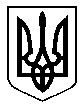 